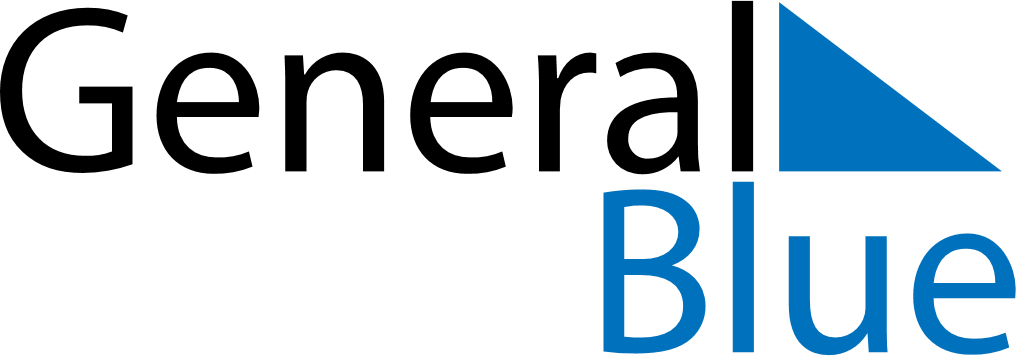 Weekly CalendarMay 1, 2023 - May 7, 2023Weekly CalendarMay 1, 2023 - May 7, 2023MondayMay 01MondayMay 01TuesdayMay 02WednesdayMay 03WednesdayMay 03ThursdayMay 04FridayMay 05FridayMay 05SaturdayMay 06SundayMay 07SundayMay 07My Notes